¿Qué números funcionan? (Pre-álgebra)Desigualdad: 3x + 5 > 20Muestra los números que funcionan en la recta numérica. 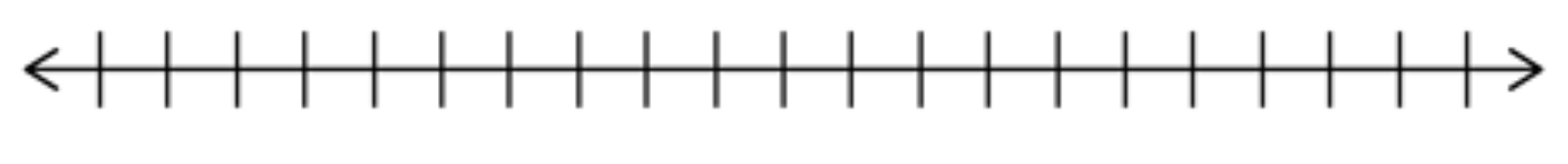 ¿Por qué no encajan algunos números?Desigualdad: 4x - 5 < 39Muestra los números que funcionan en la recta numérica. ¿Por qué no encajan algunos números?Desigualdad: 2x + 7 ≥ 21Muestra los números que funcionan en la recta numérica. ¿Por qué no encajan algunos números?Desigualdad: 4x - 8 > 12Muestra los números que funcionan en la recta numérica. ¿Por qué no encajan algunos números?Mis reglas para graficar desigualdades:Reglas adicionales para graficar desigualdades:FuncionaNo funcionaFuncionaNo funcionaFuncionaNo funcionaFuncionaNo funciona